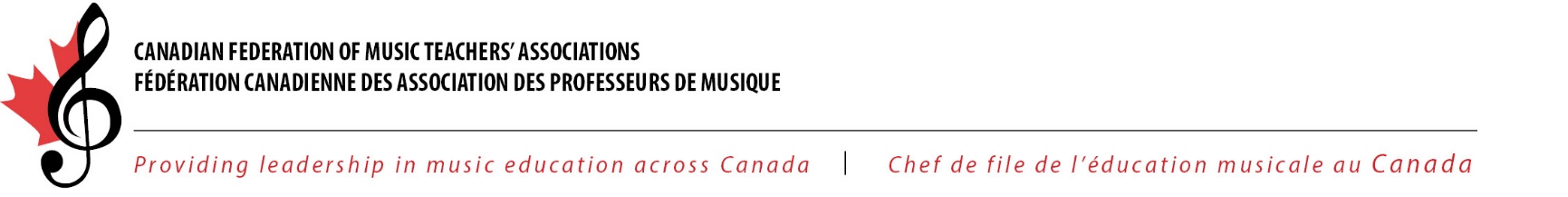 NOMINATION FORM 2022I __________________________ from the province of ___________________________              (your name)                                                                      (your province)nominate  	                                                             (name of nominee)for the office of 	Date: 	  Signature: 	                                                                                                         (your signature)************************************************************************PERMISSION FORMI, ______________________________________ accept the nomination for the office of _______________________________________________________________________Date: ______________________	Signature: 	                                                                                                  (Nominee’s signature)************************************************************************WRITTEN NOMINATIONS WILL BE ACCEPTED UNTIL MAY 15TH 2022
NOMINATIONS WILL BE ACCEPTED FROM THE FLOOR AT THE JULY 6 and 7, 2022 AGM
PLEASE PRINT, SCAN AND EMAIL TO THE CFMTA/FCAPM SECRETARY. We would ask that you text the Secretary once you have sent your Form to ensure its safe arrival.Anita Perry 
CFMTA Secretary
P.O. Box 814
Summerland BC V0H 1Z0admin@cfmta.orgphone 250-328-2198